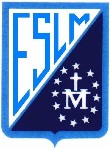 Guía de Historia ,Geografia cs Segundos Básicos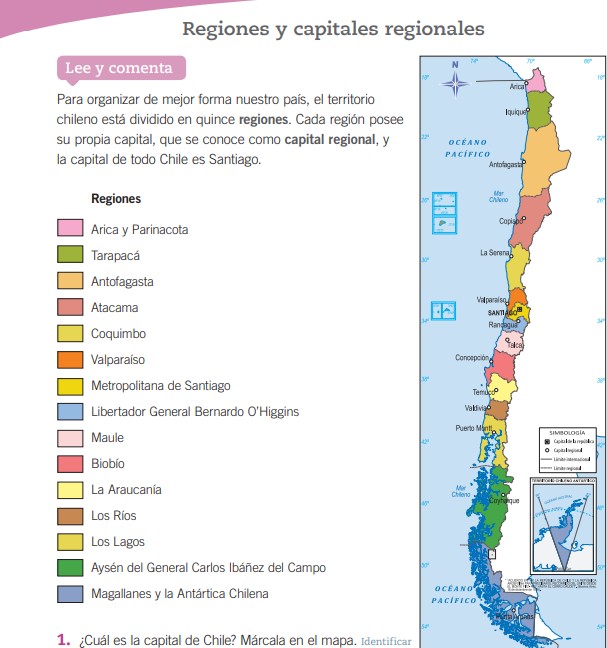 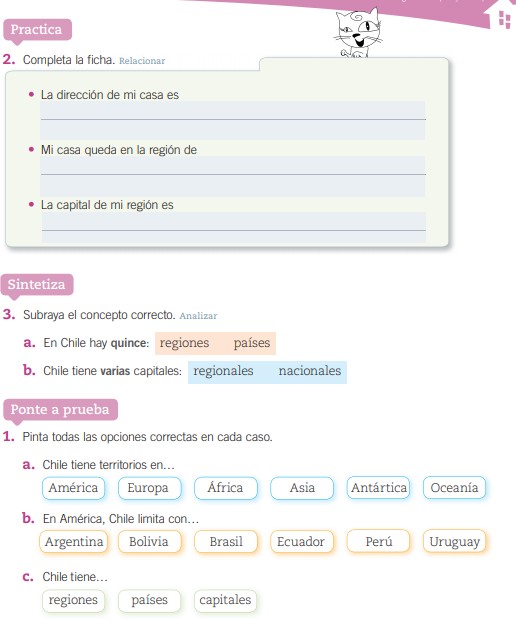 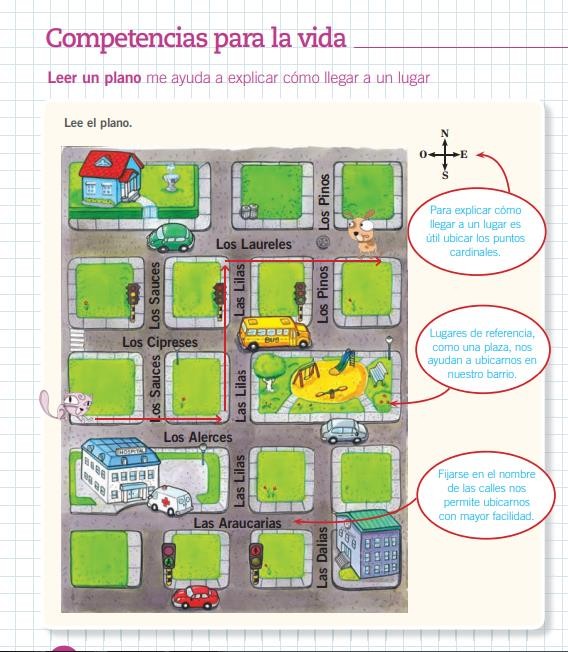 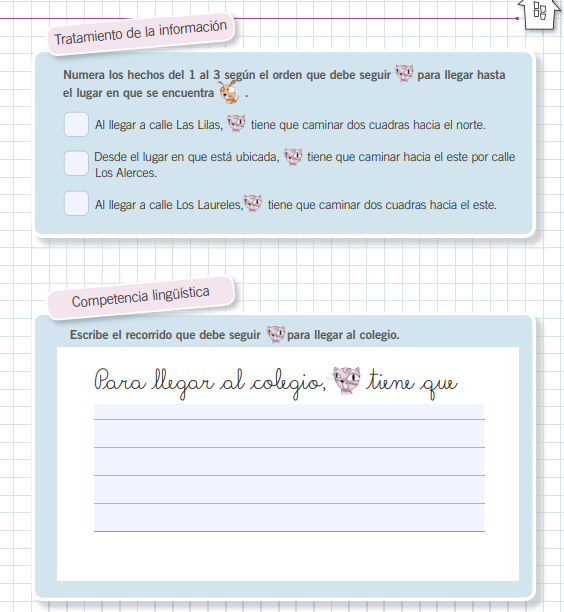 Nombre:Curso:Fecha:Objetivo: Leer y dibujar planos simples de su entorno, utilizando puntosde referencia, categorías de posición relativa y simbología pictórica.Objetivo: Leer y dibujar planos simples de su entorno, utilizando puntosde referencia, categorías de posición relativa y simbología pictórica.Objetivo: Leer y dibujar planos simples de su entorno, utilizando puntosde referencia, categorías de posición relativa y simbología pictórica.